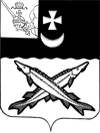 КОНТРОЛЬНО-СЧЕТНАЯ КОМИССИЯ БЕЛОЗЕРСКОГО МУНИЦИПАЛЬНОГО РАЙОНА  ЗАКЛЮЧЕНИЕ на отчет об исполнении бюджета Глушковского сельского поселения за 1 полугодие  2018 года                                                                                                 24 июля  2018 года    Заключение КСК района  на отчет об исполнении бюджета Глушковского сельского поселения  за 1 полугодие  2018 года подготовлено в соответствии с Положением  «О контрольно-счетной  комиссии Белозерского муниципального района», иными нормативными правовыми актами Российской Федерации.    При подготовке заключения использованы отчетность и информационные материалы, представленные Финансовым управлением Белозерского муниципального района.В соответствии с решением Совета Глушковского сельского поселения от 19.11.2015 №36 «Об утверждении Положения о бюджетном процессе в Глушковского сельском поселении»  отчет об исполнении  бюджета поселения (ф.0503117) за первый квартал, полугодие и девять месяцев текущего финансового года утверждается и направляется  в Совет поселения и контрольно-счетную комиссию (далее – КСК района). Отчет об исполнении  бюджета поселения за 1полугодие 2018 года  (далее – отчет об исполнении бюджета) утвержден постановлением администрации Глушковского сельского поселения от 16.07.2018  № 44 и представлен в КСК района  в соответствии с п. 3 статьи 6.1 Положения  о бюджетном процессе в Глушковском сельском поселении (далее - Положение). Анализ отчета об исполнении бюджета проведен КСК района в следующих целях:сопоставления исполненных показателей  бюджета поселения за 1 полугодие 2018 года с годовыми назначениями, а также с показателями за аналогичный период предыдущего года;выявления возможных несоответствий (нарушений) и подготовки предложений, направленных на их устранение.Общая характеристика бюджета поселенияОтчет об исполнении бюджета поселения составлен в форме приложений: 1 – по доходам бюджета поселения, 2 – по расходам  бюджета поселения по разделам, подразделам классификации расходов, 3 – по источникам внутреннего финансирования дефицита бюджета поселения.    Основные характеристики  бюджета поселения  на 2018 год утверждены решением Совета Глушковского сельского поселения от  18.12.2017 №50. Изменения в решение Совета поселения «О  бюджете Глушковского сельского поселения на 2018 год и плановый период 2019 и 2020 годов» в отношении основных характеристик  в 1 полугодии  2018 года   вносились 3 раза (решение от 24.01.2018 №2, решение от 20.04.2018 №14, решение от 08.06.2018 №25).   В результате внесенных изменений в бюджет поселения:- объем доходов увеличился на 273,3 тыс. руб. или на 9,9% и составил 3034,2 тыс. руб.;- объем расходов увеличен на 362,3 тыс. руб.   или на  13,1 % и составил 3123,2 тыс. руб.;- утвержден дефицит бюджета в сумме 89,1 тыс. руб.     За 1 полугодие  2018 года доходы бюджета поселения составили 1437,4 тыс. руб.  или  47,4% к годовым назначениям, в том числе налоговые и неналоговые доходы – 388,9 тыс. руб. или 34,8%,  безвозмездные поступления – 1048,5 тыс. руб. или 54,7%.     Расходы  бюджета поселения исполнены в сумме 1317,2  тыс. руб.  или 42,2% к утвержденным годовым назначениям.Исполнение основных характеристик  бюджета поселения за 1 полугодие   2018 года в сравнении с аналогичным периодом 2016 года характеризуется следующими данными.Таблица № 1                                                                                       тыс. рублейПо сравнению с 1 полугодием  2017 года доходы  бюджета поселения увеличились  на 30,2  тыс. руб.   или на 2,1%;  расходы сократились  на 84,2 тыс. руб.  или на 6,0%. Бюджет поселения за 1 полугодие   2018 года исполнен с профицитом в сумме 120,2  тыс. руб., за аналогичный период 2017 года бюджет исполнен с профицитом в сумме 5,8 тыс. рублей.Доходы  бюджета поселения          Налоговые и неналоговые доходы исполнены в сумме 388,9 тыс. руб. или 34,8% к утвержденным назначениям 1117,0 тыс.  руб. По сравнению с 1 полугодием  2017  года налоговые и неналоговые доходы увеличились на 85,7 тыс. руб.  или на 28,3,0%. Данные по поступлению доходов в бюджет поселения приведены в приложении №1.Налоговые доходы исполнены в сумме 315,7 тыс. руб. или на 33,2% к плановым назначениям в сумме 951,4 тыс. руб.  Рост по сравнению с аналогичным периодом 2017 года составил 36,5%.В отчетном периоде основным источником налоговых доходов  бюджета поселения являлся налог на доходы физических лиц. Общий объем указанного налога  составил 214,7 тыс. руб.  или 49,4% от запланированной суммы в 434,4 тыс. руб.  Доля налога на доходы физических лиц в налоговых доходах бюджета составляет 68,0%. Поступление по данному источнику по сравнению с  аналогичным периодом 2017 года увеличилось   на 180,7 тыс. руб. или в 1,8 раза .Основные налогоплательщики в бюджет Глушковского сельского поселения:- обособленное подразделение ООО «Белозерсклес»-  СХА колхоз «Рассвет»;- администрация Глушковского поселения;- МОУ «Глушковская школа-сад»;- Пригородное сельпо;- БУЗ ВО «Белозерская ЦРБ».  Поступление налога на имущество физических лиц  в 1 полугодии  2018 года составило 48,0 тыс. руб. или 80,0% от плановых назначений. Поступление по данному источнику по сравнению с  аналогичным периодом 2017 года увеличилось на 16,5 тыс. руб. или в 1,5 раза.  Поступление земельного налога составило 46,2 тыс. руб., что составляет 11,1% от плана. По сравнению  с аналогичным периодом  2017 года поступления земельного налога сократилось  на 11,9 тыс. руб. или на 20,5%        Доходы от уплаты государственной пошлины в 1 полугодии 2018 года составили 6,8 тыс. руб. или на уровне 2017 года.	        Доходы от уплаты сельскохозяйственного налога в 1 полугодии 2018 не поступали.  Поступление по данному источнику по сравнению с  аналогичным периодом 2017 года уменьшилось на 16,0 тыс. руб.          Доходы от  использования имущества, находящегося в муниципальной собственности составили  73,2 тыс. руб. или  44,2% от плановых назначений. По сравнению с 1 полугодием  2017 года поступления  увеличились на 1,3 тыс. руб. или на  1,8%.Безвозмездные поступления          Безвозмездные поступления в бюджет поселения составили 1048,5 тыс. руб.  или   54,7% к утвержденным назначениям в сумме 1917,2 тыс. руб. По сравнению с 1 полугодием  2017  года безвозмездные поступления сократились  на 55,5 тыс. руб. или на 5%, их доля в общих доходах бюджета поселения составила 72,9%. В отчетном периоде дотации бюджетам сельских поселений на  поддержку мер по  обеспечению сбалансированности бюджетов  поступили в сумме 177,0 тыс. руб.  или  44,3% к утвержденным назначениям в сумме 399,4 тыс. руб. По сравнению с 1 полугодием  2017 года поступление увеличилось   на 65,1 тыс. руб. или в 1,6 раза.В отчетном периоде дотации бюджетам сельских поселений на  выравнивание поступили в сумме 609,7 тыс. руб. или 66,3% к утвержденным назначениям в сумме 919,4 тыс. руб. По сравнению с 1 полугодием  2017  года поступление сократилось   на  247,7 тыс. руб. или на 28,9%.Субвенции в 1 полугодии  2018 года поступили в сумме 42,9 тыс. руб. или 49,8% к утвержденным назначениям в сумме 86,1 тыс. руб. Прочие субсидии бюджетам поселений в 1 полугодии 2018 года  поступали в объеме 94,1тыс. руб. или 64,4% от плановых показателей.  В аналогичном периоде 2017 года прочие субсидии в доход бюджета поселения не поступали. Межбюджетные трансферты, передаваемые бюджетам сельских поселений из бюджетов муниципальных районов на осуществление  части полномочий по решению вопросов местного значения в соответствии с заключенными соглашениями, в первом полугодии составили 124,8 тыс. руб. или 34,6% от утвержденных назначений в сумме 360,2 тыс. руб.  По сравнению с 1 полугодием  2017 года поступление увеличилось   на 30,0 тыс. руб. или на 31,6%.Кассовый план по доходам  на 1 полугодие  2018 года утвержден в объеме 1571,5 тыс. рублей, исполнение составило 1437,4 тыс. руб. или 91,5%.Расходы  бюджета поселения Расходы  бюджета на 2018 год первоначально были утверждены в сумме 2760,9 тыс. рублей. В течение 1полугодия  2018 года плановый объем расходов уточнялся три раза и в окончательном варианте составил 3123,2 тыс. рублей.Исполнение  бюджета по разделам классификации расходов отражено в приложении №2.За 1 полугодие  2018 года расходы  бюджета поселения  исполнены в сумме 1317,2 тыс. руб. или на 42,2% (1 полугодие  2017 года – 45,4 %) к утвержденным годовым назначениям. По сравнению с 1полугодием  2017 года расходы сократились  на 84,2 тыс. руб. или на 6,0%. Исполнение бюджета поселения по расходам от уточненного на год по разделам составило:- «Общегосударственные вопросы» - 47,7%;- «Национальная оборона» - 44,3%;- «Национальная безопасность и правоохранительная деятельность» - 0,0%- «Национальная экономика» - 48,7%;- «Жилищно-коммунальное хозяйство» - 27,8%;- «Образование» - 100,0%.Социальная направленность в поселении отсутствует - расходы на социальную сферу составляют незначительную часть в общей сумме расходов.Дефицит  бюджета поселения    Первоначальным решением Совета поселения дефицит не утвержден.  Решением Совета Глушковского сельского поселения  от 24.01.2018 №2 дефицит утвержден в размере 89,1 тыс. руб. или 9,0% от общего объема доходов без учета объема безвозмездных поступлений.   Бюджет поселения за 1 полугодие  2018 года исполнен с профицитом в размере 120,2 тыс. руб.Дебиторская задолженность по состоянию на 01.07.2018 составила 140,3 тыс. руб. (в том числе 117,7 тыс. руб. налоговые начисления), по сравнению с 01.01.2018 сократилась на 105,3 тыс. руб. По состоянию на 01.07.2017  дебиторская задолженность составляла 202,4 тыс. руб.Кредиторская задолженность по сравнению с 01.01.2018 увеличилась  на 378,2 тыс. руб. и составила 1135,5 тыс. руб. (просроченная кредиторская задолженность  составляет 762,1 тыс. руб.). По сравнению с аналогичным периодом 2017 года  кредиторская задолженность увеличилась  на  326,0  тыс. руб. По данным муниципальной долговой  книги муниципальный долг по состоянию на 01.07.2018 отсутствует.Вывод           1. Бюджет Глушковского сельского поселения  за  1 полугодие  2018 года исполнен:- по доходам в сумме 1437,4 тыс. рублей  или на 47,4%, в том числе собственные доходы составили 388,9 тыс. руб. или 34,8%;            - по расходам – 1317,2 тыс. руб.  или на 42,2%;            - с профицитом –120,2 тыс.  руб.	2. Отмечается значительное увеличение  кредиторской задолженности.3. муниципальный долг по состоянию на 01.07.2018 отсутствует.	По состоянию на 27 июля 2018 года     отчет о налоговой базе и структуре начислений  по местным налогам  №5-МН за 2017 год  на официальном сайте Федеральной налоговой службы не размещен  в связи с чем, провести  анализ   плановых показателей  утвержденных  на 2018 год  не представляется возможным. Предложения1. Принять меры по снижению кредиторской задолженности.Председатель контрольно-счетной комиссии Белозерского муниципального района:                        Н.А.СпажеваНаименованиеИсполнение 1 квартал  2017 годаПлан  2018   года (в первоначальной редакции)План 2018 года (в уточненной редакции)Исполнение 1 квартала  2018 года % исполнения гр.5/гр.4Отклоне ние уточнен. показате лей от первоначально утвержден. (гр. 4-гр.3)Отношение уточнен. показателей к первоначально утвержденным ( %) гр.4/гр.3Отклонение 1 квартала  2018 года от 1 квартала  2017 (гр.5-гр.2)Отношение 1 квартала 2018 года к 1 кварталу 2017        ( %)(гр.5/ гр.2)12345678910Всего доходов1407,22760,93034,21437,447,4273,3109,930,2102,1Всего расходов1401,42760,93123,21317,242,2362,3113,1-84,294,0Дефицит (-), профицит (+)  5,8120,2